Pomník profesoru Václavu Dolejškovi ztvární Akad. Soch. František SvátekAkademický park na Mazance v Praze 8 – Ládví získá už v příštím roce novou podobu. Vznikne tam příjemné místo určené k odpočinku ozvláštněné pomníkem zbudovaným na počest českého fyzika profesora VáclaVA DolejškA (1895-1945). Park projde úpravou podle návrhu Akad. Soch. Františka Svátka, který po pečlivém posouzení pětice finálních prací vybrala odborná porota složená z významných představitelů české výtvarné a architektonické scény. Porota posuzovala jednotlivé návrhy jak z hlediska uměleckého ztvárnění, tak po stránce technologické a finanční realizovatelnosti. Soutěž na úpravu parku zadal Ústav termomechaniky AV ČR.„…Dílo sochaře Františka Svátka nabízí prostor k meditaci a vybízí k přemýšlení, vzpomínka na Václava Dolejška není pojednána prvoplánově. Měřítko je správně zvolené, pomník je znatelný i z dálky a přináší do prostoru parku pohyb a neustálou změnu…“, uvedli porotci v Protokolu o hodnocení návrhů.Profesor Karlovy univerzity Václav Dolejšek byl světově uznávaným odborníkem a zakladatelem československé vědecké školy v oboru rentgenové spektroskopie. Zásadně se zasloužil o propojení základního fyzikálního výzkumu s průmyslovou praxí v meziválečném Československu. Za svou aktivní činnost v protinacistickém odboji skončil v koncentračním táboře Malá pevnost v Terezíně, kde zemřel v lednu 1945 v necelých padesáti letech. 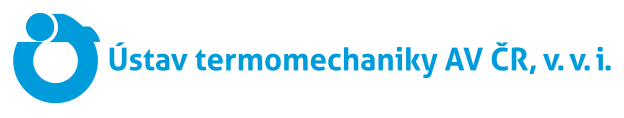 Kontakt: Mgr. Marie Kajprová E-mail: kajprova@it.cas.cz  Telefon:  +420 266 053 154 	  +420 737 561 286www.it.cas.cz 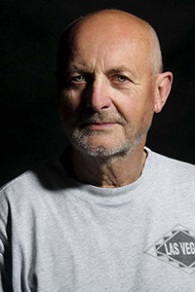 Akad. Soch. František Svátek (*1945) absolvoval v roce 1963 Průmyslovou školu jaderné techniky v Praze, v roce 1968 ukončil SUPŠ sochařsko-kamenickou v Hořicích a v letech 1968-1973 studoval AVU v Praze, obor sochařství -restaurátorství.Ústředním tématem Svátkovy sochařské tvorby jsou hydrokinetické plastiky a pohyb vůbec.Odkaz na autorovy stránky a ukázky z jeho z tvorbyhttp://www.frantisek-svatek.cz/index.php?page=homeVizualizace pomníku Václava Dolejška v Praze 8 - Ládví od Akad. Soch. Františka Svátka 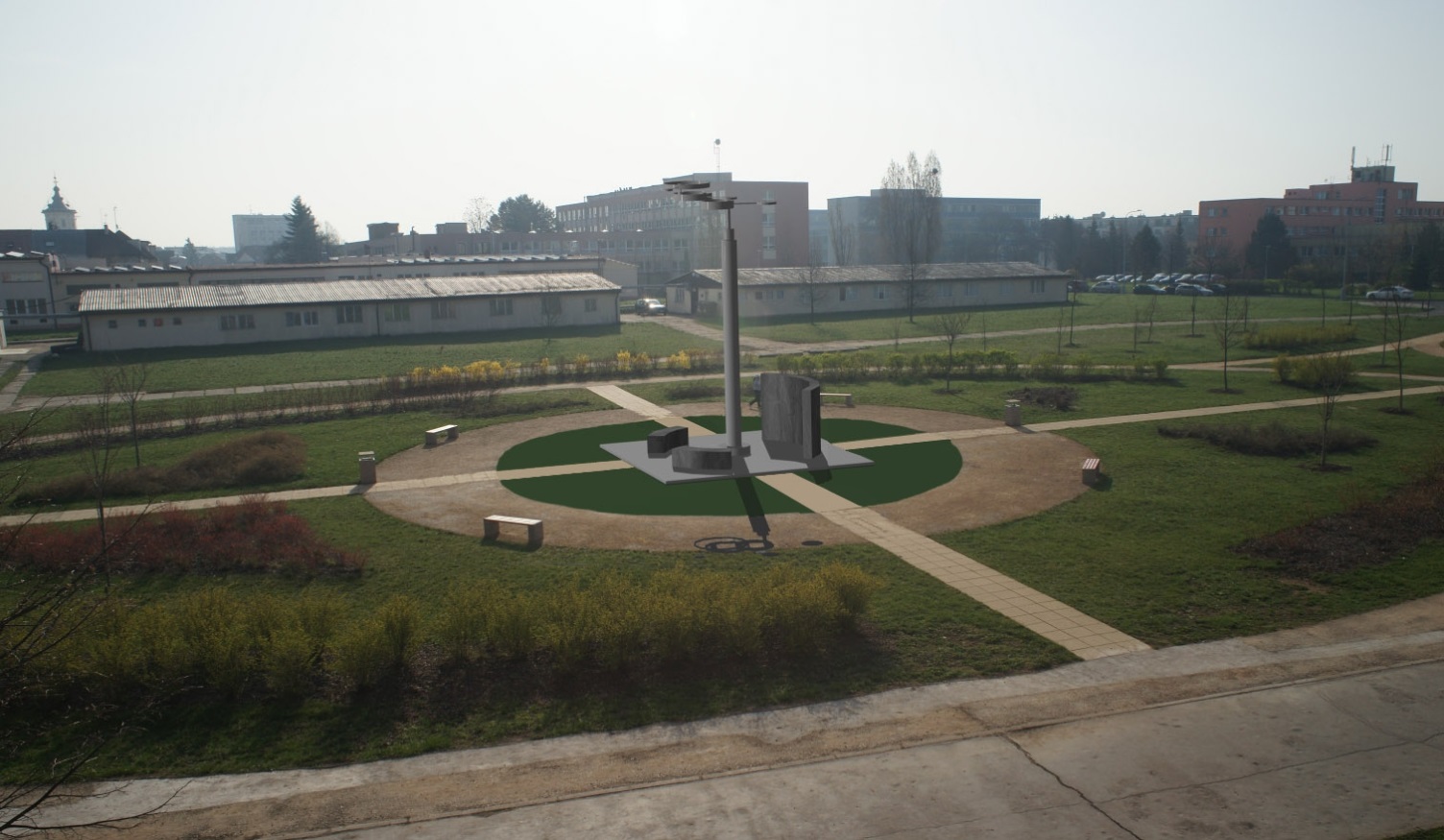 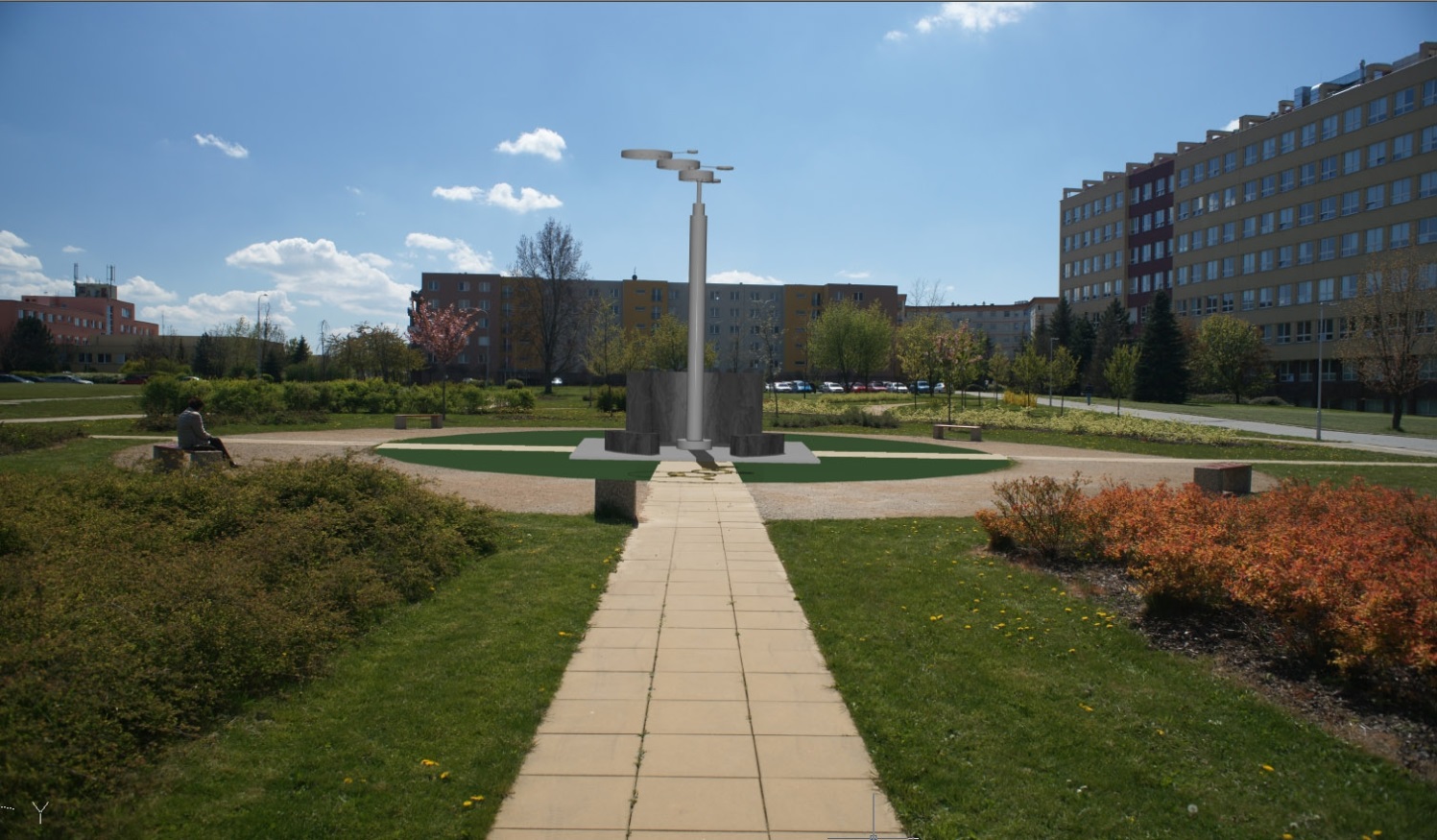 Odkaz na stránky soutěže Pomník Václava Dolejška(http://www.it.cas.cz/cs/pomnik-vd)Odkaz na autobiografii prof. Václava Dolejška (http://casopis.vesmir.cz/clanek/vaclav-dolejsek-1895-1945)